REPUBLIKA E SHQIPËRISËKOMISIONI QENDROR I ZGJEDHJEVEV E N D I MPËR MIRATIMIN E GAZETARËVE NGA ABC NEWS PËR VËZHGIMIN E ZGJEDHJEVE TË PJESSHME PËR KRYETARIN E BASHKISË KAVAJË, TË DATËS 7 MAJ 2017Komisioni Qendror i Zgjedhjeve, në mbledhjen e datës  05.05.2017, me pjesëmarrjen e: Denar		BIBA -			KryetarHysen 		OSMANAJ -		Zv/KryetarEdlira 		JORGAQI -		AnëtareGëzim 		VELESHNJA -		AnëtarBledar		Skënderi -		AnëtarKlement         ZGURI -		AnëtarVera		SHTJEFNI -		Anëtareshqyrtoi çështjen me:OBJEKT:	Miratimi i gazetarëve nga ABC News për vëzhgimin e zgjedhjeve të pjesshme për Kryetarin e Bashkisë Kavajë të datës 7 Maj 2017.BAZA LIGJORE: 	Neni 23, pika 1, gërma ”a”, neni 6, pika 2, 4, 5, të ligjit Nr. 10019, datë 29.12.2008 “Kodi Zgjedhor i Republikës së Shqipërisë”, i ndryshuar, Vendimin nr.94, datë 27.03.2017, pika 8 e tij, “Për miratimin e disa afateve proceduriale që lidhen me zgjedhjet e pjesshme për kryetarin e Bashkisë  Kavajës, që do të zhvillohen në datë 07.05.2017”, Udhëzimi  nr.13, datë 22.04.2009 “Për procedurat e akreditimit dhe rregullat e vëzhgimit të zgjedhjeve nga organizatat joqeveritare shqiptare dhe të huaja, organizatat ndërkombëtare, përfaqësues të shteteve të huaja dhe mediave”                                                   V E R E N ABC News me shkresën nr. 2581 prot, datë 05.05.2017 është e interesuar për të vëzhguar zgjedhjet e pjesshme për Kryetarin e Bashkisë Kavajë të datës 7 Maj 2017. ABC News ka paraqitur kërkesën e saj bashkë me dokumentacionin mbështetës pranë KQZ për akreditimin e 8 (tetë) përfaqësuesve të saj. Nga shqyrtimi i dokumentacionit, Komisioni Qendror i Zgjedhjeve vëren se ai është brenda kushteve dhe kërkesave të parashikuara nga Kodi Zgjedhor.	 PËR KËTO ARSYEBazuar në nenin 23, pika 1, gërma “a”, neni 6 , pika 2, 4,5  të ligjit Nr. 10019, datë 29.12.2008 “Kodi Zgjedhor i Republikës së Shqipërisë”, i ndryshuar dhe Udhëzimit nr. 13, datë 22.04.2009 “Për procedurat e akreditimit  dhe rregullat e vëzhgimit të zgjedhjeve nga organizatat joqeveritare shqiptare dhe të huaja, organizatat ndërkombëtare përfaqësues të shteteve të huaja dhe mediave”, Komisioni Qendror i Zgjedhjeve:V E N D O S I :Të miratojë kërkesën e ABC News për akreditimin e 9 (nëntë)  gazetareve  për vëzhgimin e procesit zgjedhor për zgjedhjet e pjesshme për Kryetarin e Bashkisë Kavajë të datës 7 Maj 2017, sipas listës të përcaktuar në lidhjen Nr.2, bashkëlidhur këtij vendimi.Ky vendim hyn në fuqi menjëherë.Denar	BIBA -			KryetarHysen 	OSMANAJ -			Zv/KryetarEdlira 	JORGAQI -			AnëtareGëzim 	VELESHNJA -		AnëtarBledar 	SKËNDERI -		AnëtarKlement      ZGURI -			AnëtarVera		SHTJEFNI -			Anëtare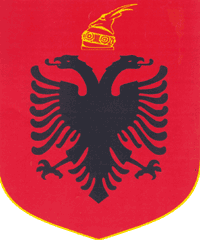 